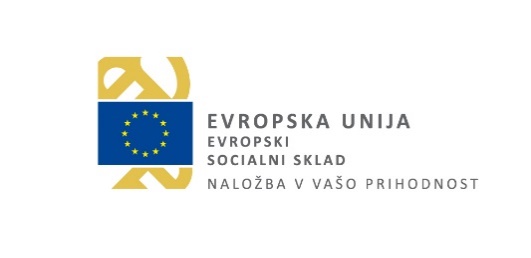 UČBENIŠKI SKLAD:
SLJ: 	KDO SE SKRIVA V OGLEDALU? Berilo za slovenščino v 6. razredu osnovne šole, Mladinska knjiga. 						EAN: 978-961-010-6593MAT: 	J. Berk, J. Draksler, M. Robič: SKRIVNOSTI ŠTEVIL IN OBLIK 6. Učbenik za matematiko v 6. razredu osnovnošolskega izobraževanja, ROKUS KLETT.	ISBN 978-961-971-2938NAR: 	A. Šorgo et al.: AKTIVNO V NARAVOSLOVJE 1, učbenik za naravoslovje v 6. razredu. DZS. 						EAN: 978-961-020-1151TIT: 	S. Fošnarič et al.: TEHNIKA IN TEHNOLOGIJA 6. Učbenik za tehniko in tehnologijo v 6. razredu osnovnošolskega izobraževanja, IZOTECH. 	EAN: 978-961-6740-26-5GOS:	V. Koch, T. Hiti, S. Hribar Kojc: GOSPODINJSTVO 6, učbenik za gospodinjstvo v 6. razredu osnovne šole, MLADINSKA KNJIGA. 		ISBN: 978-961-010-7323.GUM: 	A. Pesek: GLASBA DANES IN NEKOČ 6. Učbenik z dodatkom. Rokus Klett. 				ZA NA KLOP			EAN: 978-961-271-617-2LUM: T. Tacol: LIKOVNO IZRAŽANJE. Učbenik za 6. razred osnovne šole. DEBORA, 2012. 				ZA NA KLOP			EAN: 978-961-652-5787KUPITE SAMI:Delovni zvezkiKAJ UČENCI/KE ŠE POTREBUJEJO?PERESNICA: nalivno pero, svinčnik HB, rdeče pisalo, radirka, šilček, lepilo za papir,     škarje, barvni svinčniki
SLJ:	1 velik črtani zvezek, kartonska mapa (z zavihki) z 20 brezčrtnimi listi in črtalnikom, 10 črtanih pol, PVC mapa
TJA:	1 velik črtani zvezekPRIPOROČAMO NAKUP: D. Goodey, N. Goodey: MESSAGES 1, NEW EDITION, učbenik  za angleščino v 6. razredu osnovnošolskega izobraževanja, ROKUS KLETT. EAN: 383-107-592-7261NAR:	1 velik črtani zvezek
MAT:	2 velika karirasta zvezka (veliki karo), 2 geo trikotnika, šestilo z mino B, svinčnik, radirka GEO:	1 velik črtani zvezek (Obvezno ga hranite za 7. razred.) 	Topografski in nemi zemljevid. SVET. 
ZGO:	1 velik črtani zvezek
LUM:	1 velik brezčrten zvezek ali 1 A4 mapa z belimi listi. Nakup ostalih potrebščin bo organizirala učiteljica LUM. Plačali ga boste po položnici.
GUM:	1 velik črtani zvezek, lahko iz 5. razreda. Ohranite ga do konca šolanja.
TIT:	svinčnika 3 H, B, 1 velik brezčrtni zvezek s črtalnikom, trikotnika  45°/26 cm, 60°/30 cm (najdaljša stranica trikotnika lahko odstopa +/- ), šestilo. Nakup ostalega gradiva za praktično delo bo organizirala učiteljica. Plačali ga boste po položnici.
ŠPO:	športna oprema: majica in kratke hlače ali trenirka, športni copati – supergi  s podplatom iz surove gumeGOS:	1 velik črtani zvezek, predpasnik.NEOBVEZNA IZBIRNA PREDMETANET: 	ravnilo, šestilo, svinčnik, škarje, šivanka z velikim ušesom. Nakup gradiva za praktično delo bo organizirala učiteljica. Plačali ga boste po položnici.N2I: 	1 velik črtani zvezekZvezki in učbeniki naj bodo zaviti, opremljeni z nalepko in podpisani.Eden izmed ciljev eko šole je tudi zmanjšanje potrošništva. Priporočamo, da obnovite in uporabite stare učne pripomočke (nalivna peresa, barvice, peresnice, nahrbtnike …).UČBENIŠKI SKLAD:
SLJ: 	Več avtorjev: NOVI SVET IZ BESED. Berilo za 7. razred osnovne šole, ROKUS KLETT.									EAN: 978-961-271-0156MAT: 	J. Berk, J. Draksler, M. Robič: SKRIVNOSTI ŠTEVIL IN OBLIK 7, učbenik za matematiko v 7. razredu osnovne šole, ROKUS KLETT.		EAN: 978-961-271-2228NAR: 	A. Šorgo et al.: AKTIVNO V NARAVOSLOVJE 2, učbenik za naravoslovje v 7. razredu OŠ, DZS.								EAN: 978-961-020-2523TIT: 	B. Aberšek: TEHNIKA 7, učbenik za tehniko in tehnologijo v 7. razredu osnovnošolskega izobraževanja, DZS.     				 EAN: 86-341-2425-8 ali 978-863-412-4255ZGO: 	A. Krumpak: STARI IN SREDNJI VEK. Učbenik, zgodovina za 7. razred, MODRIJAN. 									EAN: 978-961-241-7178DKE: D. Ganna Mahmoud, E. Tawitian in M. Župančič: JAZ, MIDVA, MI 7. Učbenik za domovinsko in državljansko kulturo in etiko v 7. razredu OŠ. ROKUS KLETT	EAN: 978-961-271-854-1GEO: 	J. Senegačnik: GEOGRAFIJA EVROPE IN AZIJE, Učbenik,  Geografija za 7. razred osnovne šole, MODRIJAN. 		ZA NA KLOP			EAN: 978-961-241-3187GUM: A. Pesek: GLASBA DANES IN NEKOČ 7, učbenik z dodatkom, ROKUS KLETT. 				ZA NA KLOP			EAN: 9789612712303       LUM: T. Tacol: LIKOVNO IZRAŽANJE. Učbenik za 7. razred osnovne šole. DEBORA, 2012. 				ZA NA KLOP			EAN: 978-961-652-5794IZBIRNI PREDMETI:OGL: Puncer: OBDELAVA GRADIV - LES, učbenik za izbirni predmet obdelava gradiv-les v 7. ali 8. ali 9. razredu osnovnošolskega izobraževanja, IZOTECH.	ISBN: 961-910-4889NI1: 	J. K. Weber, L. Šober, C. Brass: MAXIMAL 1, učbenik za nemščino kot drugi tuj jezik, 	ROKUS KLETT.						EAN: 978-961-271-7766KUPITE SAMI:Delovni zvezkiGEO: 	34,96	ATLAS SVETA ZA OSNOVNE IN SREDNJE ŠOLE, MKZ. (Za 3 leta.)	EAN: 978-961-01-1339IZBIRNA PREDMETA:KAJ UČENCI/KE ŠE POTREBUJEJO?PERESNICA: nalivno pero, svinčnik HB, rdeče pisalo, radirka, šilček, lepilo za papir, škarje, barviceTJA: 	1 velik črtani zvezek (lahko iz 6. razreda)	D. Goodey; N. Goodey: MESSAGES 2, NEW EDITION, učbenik  za angleščino v 7. razredu osnovnošolskega izobraževanja, ROKUS KLETT. 	ISBN: 383-107-592-7278GEO:	1 velik črtani zvezek (obvezno iz 6. r.)ZGO:	1 velik črtani zvezek (lahko iz 6. r.)LUM:   1 velik brezčrten zvezek ali 1 A4 mapa z belimi listi (lahko iz 6. razreda). Nakup ostalih potrebščin bo organizirala učiteljica LUM. Plačali ga boste po položnici.
NAR: 	1 velik črtani zvezekGUM:	1 velik črtani zvezek, lahko iz 6. razreda. Ohranite ga do konca šolanja.DKE:	1 velik črtani zvezekSLJ:	1 velik črtani zvezek, kartonska mapa z 20 brezčrtnimi listi in črtalnikom, 10 črtanih pol, PVC mapa
MAT:	2 velika karirasta zvezka (mali karo), 2 geo trikotnika, šestilo z mino B, svinčnik, radirkaTIT:	svinčnika 3 H, B, 1 veliki brezčrtni zvezek s črtalnikom (lahko zvezek iz 6. razreda), tanek črn alkoholni flomaster, trikotnika 45°/26 cm, 60°/30 cm (najdaljša stranica trikotnika lahko odstopa +/- , lahko iz 6. razreda), šestilo. Učenci bodo za izdelavo izdelkov iz umetnih snovi potrebovali gradivo, ki ga  bo priskrbela učiteljica. Plačali ga boste po položnici.ŠPO:	športna oprema: majica in kratke hlače ali trenirka, športni copati – supergi s podplatom iz surove gume.

IZBIRNI PREDMETI:NI 1: 	1 velik črtani zvezekFI1: 	1 velik črtani zvezekLS1:	1 velik brezčrten zvezek (isti kot za LUM) ali 1 A4 mapa z belimi listi (lahko iz 6. r.) Nakup ostalih potrebščin bo organizirala učiteljica LUM. Plačali ga boste po položnici.SLZ: 	mali črtani zvezekFIE: mapa za vpenjanjeZvezki in učbeniki naj bodo zaviti, opremljeni z nalepko in podpisani.Eden izmed ciljev eko šole je tudi zmanjšanje potrošništva. Priporočamo, da obnovite in uporabite stare učne pripomočke (nalivna peresa, barvice, peresnice, nahrbtnike …).UČBENIŠKI SKLAD: 
    SLJ: 	NOVI SVET IZ BESED 8, učbenik za slovenščino - književnost v 8. razredu osnovne šole, ROKUS KLETT. 						EAN: 978-961-271-1177MAT: 	J. Berk, J. Draksler, M. Robič: SKRIVNOSTI ŠTEVIL IN OBLIK 8, učbenik za matematiko v 8. razredu osnovnošolskega izobraževanja, ROKUS KLETT.	EAN: 978-961-271-2242GEO: 	K.Kolenc Kolnik et al.: GEOGRAFIJA AFRIKE IN NOVEGA SVETA. Učbenik za geografijo v 8. razredu osnovne šole, MODRIJAN. 				EAN:978-961-241-4252ZGO:	A. Krumpak: NOVI VEK, zgodovina  za 8. razred osnovne šole. MODRIJAN.											EAN: 978-961-241-9462DKE: 	P. Karba: DOMOVINSKA IN DRŽAVLJANSKA KULTURA IN ETIKA 8 : učbenik za DKE v 8. razredu, MLADINSKA KNJIGA. 					EAN: 978-961-01-22043KEM: 	A. Smrdu: SVET KEMIJE 8, OD ATOMA DO MOLEKULE, učbenik za kemijo v 8. razredu osnovnošolskega izobraževanja, JUTRO. 			EAN: 978-961-674-6564BIO: 	M. Svečko: SPOZNAVAM SVOJE TELO. Učbenik za biologijo 8. razredu osnovne šole. DZS. 									EAN: 978-961-020-0802TIT: 	B. Aberšek, F. Florjančič, A. Papotnik: TEHNIKA 8, učbenik za tehniko in tehnologijo v 8. razredu osnovne šole, DZS. 			EAN: 86-341-2748-6 ali 978-86-341-2748-5FIZ: 	Več avtorjev: MOJA PRVA FIZIKA 1. Učbenik za fiziko v 8. razredu. Modrijan. EAN: 978-961-241-6331GUM: A. Pesek: GLASBA DANES IN NEKOČ 8, učbenik z dodatkom, ROKUS KLETT. 				ZA NA KLOP			EAN: 978-961-271-2327    LUM: T. Tacol: LIKOVNO IZRAŽANJE. Učbenik za 8. razred osnovne šole. DEBORA.				ZA NA KLOP			EAN: 978-961-652-5800IZBIRNI PREDMETI:NI 2: 	J. K. Weber, L. Šober, C. Brass: MAXIMAL 2, učbenik za nemščino kot drugi tuji jezik, izbirni predmet v 8. razredu osnovnošolskega izobraževanja, ROKUS KLETT. EAN: 978-961-271-8404ŽČZ: 	T. Resnik Planinc, S. Popit: ŽIVLJENJE ČLOVEKA NA ZEMLJI, učbenik za izbirni predmet človek in Zemlja v 8. razredu osnovne šole, MKZ.		EAN: OGU: 	D. Slukan, J. Virtic: OBDELAVA GRADIV, UMETNE SNOVI, učbenik za izbirni predmet obdelava gradiv-umetne snovi v 7. ali 8. ali 9. razredu OŠ, IZOTECH.												EAN: 978-961-915-8906KUPITE SAMI:GEO:	ATLAS SVETA ZA OSNOVNE IN SREDNJE ŠOLE, MKZ (Imajo že iz 7. razreda.)    
KEM: 	2,95	A. Šmalc: PERIODNI SISTEM ELEMENTOV, DZS. EAN: 978-863-413-8771Delovni zvezki: IZBIRNA PREDMETA:
KAJ UČENCI/KE ŠE POTREBUJEJO?PERESNICA: nalivno pero, svinčnik HB, rdeče pisalo, radirka, šilček, lepilo za papir, škarje, barviceBIO:	1 velik črtani zvezekTJA:	1 velik črtani zvezek (lahko iz 7. razreda)PRIPOROČAMO NAKUP: D. Goodey, N. Goodey: MESSAGES 3, NEW EDITION, učbenik za angleščino v 8. razredu, ROKUS KLETT. 	EAN: 383-107-592-7285ZGO:	1 velik črtani zvezek  (lahko iz 7. razreda)KEM:	1 velik črtani zvezek FIZ:	kalkulatorGEO:	1 velik črtani zvezek (lahko iz 7. razreda)GUM:	1 velik črtani zvezek iz 7. razreda ali 1 mali črtani zvezekDKE:	1 velik črtani zvezek (priporočamo zvezek za DDE iz 7. razreda)LUM:	1 velik brezčrtni zvezek ali 1 A4 mapa z belimi listi (lahko iz 7. razreda). Nakup ostalih potrebščin bo organizirala učiteljica LUM. Plačali jih boste po položnici.SLJ:	1 velik črtani zvezek, kartonska mapa z 20 brezčrtnimi listi in črtalnikom, 10 črtanih pol, PVC mapa
MAT:	2 velika karirasta zvezka (mali karo), 2 geo trikotnika, šestilo z mino B, svinčnik, radirkaTIT:	svinčnika 3 H in B, 1 velik brezčrtni zvezek s črtalnikom (lahko iz 7. razreda), trikotnika 45°/26 cm, 60°/30 cm (najdaljša stranica trikotnika lahko odstopa +/- ), šestilo (lahko iz 7. r.). Učenci bodo za izdelavo izdelkov iz kovin potrebovali gradivo, ki ga  bo priskrbela učiteljica. Plačali ga boste po položnici.
ŠPO:	športna oprema: majica in kratke hlače ali trenirka, športni copati – supergi s podplatom iz surove gume.
IZBIRNI PREDMETI:NI2: 	1 velik črtani zvezek (lahko iz 7. razreda)ŽČZ:  	1 velik črtani zvezek LS2:	1 velik brezčrtni zvezek (isti kot za LUM) ali 1 A4 mapa z belimi listi (lahko iz 7. r.), nakup ostalih potrebščin bo organizirala učiteljica. Plačali jih boste po položnici.VE1: 	mapa za vpenjanjeKUD: 	mapa za vpenjanjeEden izmed ciljev eko šole je tudi zmanjšanje potrošništva. Priporočamo, da obnovite in uporabite stare učne pripomočke (nalivna peresa, barvice, peresnice, nahrbtnike …).UČBENIŠKI SKLAD:

SLJ: 	M. Blažić et al.: NOVI SVET IZ BESED 9. Učbenik za slovenščino - književnost v 9. razredu osnovne šole, ROKUS KLETT.			EAN: 978-961-271-6493MAT: 	J. Berk, J. Draksler, M. Robič: SKRIVNOSTI ŠTEVIL IN OBLIK 9, učbenik za matematiko v . razredu osnovnošolskega izobraževanja, ROKUS KLETT									EAN: 978-961-271-2952ZGO: 	Andrej Krumpak: NAŠ VEK, zgodovina za 9. razred osnovne šole, učbenik za zgodovino v 9. razredu osnovnošolskega izobraževanja, MODRIJAN. EAN: 978-961-287-0027KEM: A. Smrdu: SVET KEMIJE 9, OD MOLEKULE DOMAKROMOLEKULE, učbenik za kemijo v 9. razredu osnovnošolskega izobraževanja, JUTRO. 			EAN: 978-961-674-6687BIO: 	L. Javoršek: RAZIŠČI SKRIVNOSTI ŽIVEGA 9. Učbenik za biologijo v 9. razredu OŠ, PIPINOVA KNJIGA. 						EAN: 978-961-933-5420GEO: J. Senegačnik: GEOGRAFIJA SLOVENIJE. Učbenik za geografijo za 9. razred OŠ, MODRIJAN. 							EAN: 978-961-241-627-0FIZ: 	Več avtorjev: MOJA PRVA FIZIKA 2. Učbenik za fiziko v 9. razredu. MODRIJAN. EAN: 978-961-241-6355GUM: A. Pesek: GLASBA DANES IN NEKOČ 9, učbenik z dodatkom, ROKUS KLETT. ZA NA KLOP			EAN: 383-107-592-4925          LUM: T. Tacol: LIKOVNO IZRAŽANJE. Učbenik za 9. razred osnovne šole. DEBORA. EAN: 978-961-652-5817	ZA NA KLOP
IZBIRNI PREDMET:
NI 3:	J. K. Weber, L. Šober, C. Brass: MAXIMAL 3, učbenik za nemščino kot drugi tuji jezik, izbirni predmet v 9. razredu OŠ., ROKUS KLETT.			EAN: 978-961-271-9197KUPITE SAMI:Delovni zvezki: IZBIRNI PREDMET:
Učna sredstva: KEM: A. Šmalc: PERIODNI SISTEM ELEMENTOV, DZS. (Imajo že iz 8. razreda)GEO: Topografski in nemi zemljevid. SLOVENIJA. 
KAJ UČENCI/KE 9. RAZREDA ŠE POTREBUJEJO?PERESNICA: nalivno pero, svinčnik HB, rdeče pisalo, radirka, šilček, lepilo za papir, škarje, barviceFIZ: 	kalkulatorGUM:	1 velik črtani zvezek iz 8. r. ali 1 mali črtani zvezekKEM:	1 velik črtani zvezek (lahko iz 8. r.)TJA:	1 velik črtani zvezek (lahko iz 8. r.)priporočamo nakup: D.in N. Goodey: MESSAGES 4, NEW EDITION, učbenik za angleščino v 9. razredu osnovnošolskega izobraževanja, ROKUS KLETT. 									EAN: 978-961-271-7001GEO:	1 velik črtani zvezek (lahko iz 8. r.)ZGO:	1 velik črtani zvezek (lahko iz 8. r.)BIO: 	1 velik črtani zvezek (lahko iz 8. r.)LUM:   1 velik brezčrten zvezek ali 1 A4 mapa z belimi listi (lahko iz 8. razreda) Nakup ostalih potrebščin bo organizirala učiteljica LUM. Plačali jih boste po položnici.SLJ:	1 velik črtani zvezek, kartonska mapa z 20 brezčrtnimi listi in črtalnikom, 10 črtanih pol, PVC mapa
MAT:	2 velika karirasta zvezka (mali karo), 2 geo trikotnika, šestilo z mino B, svinčnik, radirkaŠPO:	športna oprema: majica in kratke hlače ali trenirka, športni copati – supergi s podplatom iz surove gume

IZBIRNI PREDMETI:
NI 3:	1 velik črtani zvezek (lahko iz 8. razreda)
RDK: 	1 velik črtani zvezek (obvezno iz 8. razreda)LS3:	1 velik brezčrten zvezek (isti kot za LUM) ali 1 A4 mapa z belimi listi (lahko iz 8. r.) Nakup ostalih potrebščin bo organizirala učiteljica LUM. Plačali jih boste po položnici.KEŽ: 	bela majica ali halja, mapaKUD: 	mapa za vpenjanjeEden izmed ciljev eko šole je tudi zmanjšanje potrošništva. Priporočamo, da obnovite in uporabite stare učne pripomočke (nalivna peresa, barvice, peresnice, nahrbtnike …).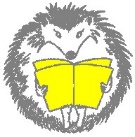 Osnovna šola 8 talcev LogatecNotranjska cesta 31370 Logatec2019/20         6. RSLJ17,90Cajhen et al.: SLOVENŠČINA ZA VSAK DAN 6 - IZDAJA S PLUSOM, komplet samostojnih d. z. za slovenščino v 6. razredu.Rokus Klett978-961-271-8466TJA14,90Več avtorjev: MASSAGES 1, NEW EDITION, delovni zvezek za 6. razred.Rokus Klett383-107-592-7476ZGO11,90S. Bregar Mazzini: ZGODOVINA 6, samostojni delovni zvezek za zgodovino v 6. razredu osnovne šole.Mladinska k.978-961-01-5270-5GEO12,80J. Senegačnik: MOJA PRVA GEOGRAFIJA 6, samostojni delovni zvezek za geografijo v 6. razredu osnovne šole.Modrijan978-961-705-3005Osnovna šola 8 talcev LogatecNotranjska cesta 31370 Logatec2019/20         7. RSLJ17,90Cajhen et al.: SLOVENŠČINA ZA VSAK DAN 7 - IZDAJA S PLUSOM, komplet samostojnih delovnih zvezkov za slovenščino v 7. razredu,Rokus Klett383-107-592-5656 in 978-96-1271-6608TJA14,90D. Goodey; N. Goodey: MESSAGES 2, NEW EDITION, delovni zvezek za angleščino v 7. razredu osnovnošolskega izobraževanjaRokus Klett383-107-592-7469DKE13,85Več avtorjev: JAZ, MIDVA, MI 7, Samostojni delovni zvezek za DKE v 7. razredu osnovne šole.Rokus Klett978-961-271-8534ZGO9,40A. Krumpak: STARI IN SREDNJI VEK, delovni zvezek s kodo za učbenik.Modrijan978-961-241-7239GEO12,80J. Senegačnik: GEOGRAFIJA EVROPE IN AZIJE, samostojni delovni zvezek.Modrijan978-961-705-3012NI118,90Več avtorjev: MAXIMAL 1, delovni zvezek za nemščino kot drugi tuj jezik.Rokus Klett383-107-592-7957OGL18,00Puncer: OBDELAVA GRADIV - LES, delovni zvezek z delovnim gradivom za izbirni predmet v devetletni osnovni šoliIzotech978-961-910-4897Osnovna šola 8 talcev LogatecNotranjska cesta 31370 Logatec2019/20         8. RSLJ17,90Cajhen et. al.: SLOVENŠČINA ZA VSAK DAN 8 - IZDAJA S PLUSOM, komplet samostojnih delovnih zvezkov za slovenščino v 8. razredu.Rokus Klett978-961-271-7124TJA14,90D. Goodey, N. Goodey: MESSAGES 3, NEW EDITION, delovni zvezek za angleščino v 8. razredu.Rokus klett383-107-592-7452ZGO10,40Andrej Krumpak:  NOVI VEK, zgodovina za 8. razred osnovne šole,  delovni zvezek za zgodovino v osmem razredu osnovne šole.Modrijan978-961-241-9707GEO11,50K. Kolenc-Kolnik et al.: GEOGRAFIJA AFRIKE IN NOVEGA SVETA, delovni zvezek.Modrijan978-961-241-4429FIZ1,72M. Pišlar: FIZIKA - ZBIRKA NALOG za 8. razred za interno uporabo na OŠ 8 talcev Logatec. Učenci dobijo pri učitelju in plačajo po položnici.Učenci dobijo pri učitelju in plačajo po položnici.KEM12,40A. Smrdu: OD ATOMA DO MOLEKULE, delovni zvezek za kemijo v 8. razredu osnovne 	šole.Jutro978-961-674-6571 NI218,90J. K. Weber, L. Šober, C. Brass: MAXIMAL 2, učbenik za nemščino kot drugi tuji jezik, izbirni predmet v 8. razredu OŠ.Rokus Klett978-961-271-8718OGU18,00D. Slukan: OBDELAVA GRADIV - UMETNE SNOVI. Delovni zvezek z delovnim gradivom za izbirni predmet v devetletni osnovni šoliISBN: 961-91589-1-1Izotech961-961-915-8913Osnovna šola 8 talcev LogatecNotranjska cesta 31370 Logatec2018/19         9. RSLJ17,90Cajhen et al.: SLOVENŠČINA ZA VSAK DAN 9 – IZDAJA S PLUSOM, komplet samostojnih delovnih zvezkov za slovenščino v 9. razredu.Rokus Klett978-961-271-7933   TJA14,90D. in N. Goodey: MESSAGES 4, NEW EDITION, delovni zvezek za angleščino v 9. razredu osnovnošolskega izobraževanja.Rokus Klett978-961-271-6424KEM12,40A. Smrdu: OD MOLEKULE DO MAKROMOLEKULE, delovni zvezek za kemijo v 9. razredu osnovne šole.Jutro978-961-674-6694FIZ1,84M. Pišlar: FIZIKA - ZBIRKA NALOG za 9. razred za interno uporabo na OŠ 8 talcev Logatec.Učenci dobijo pri učitelju in plačajo po položnici.Učenci dobijo pri učitelju in plačajo po položnici.GEO11,50Več avtorjev: GEOGRAFIJA SLOVENIJE. Delovni zvezek s kodo za učbenik.Modrijan978-961-241-6287ZGO12,50A. Krumpak: NAŠ VEK, delovni zvezek za zgodovino v 9. razredu OŠ.Modrijan978-961-7053-036NI318,90J. K. Weber, L. Šober, C. Brass: MAXIMAL 3, delovni zvezek za nemščino kot drugi tuji jezik, izbirni predmet v 9. razredu OŠ.Rokus Klett978-961-271-9203